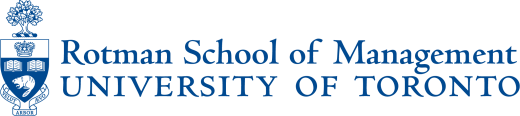 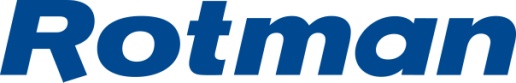 Course OutlineCourse Name: Economic Sociology and StrategyCourse Code: RSM 3091Instructor Name: Prof. Laura DoeringInstructor Phone: 416-978-8627Skype: prof.doeringYear, Term: 2018, Winter/SpringOffice: 7066Office Hours: Wednesdays, 8-9amInstructor Rotman email: laura.doering@rotman.utoronto.caOffice HoursWednesdays, 8-9am (in person or via Skype). Please use the link below to sign up for office hours by 11:59pm on Tuesday. If you prefer not to write your name, simply write “Reserved” and send me an email. https://docs.google.com/spreadsheets/d/1bp0fKjlLvsxqoOhjP6IKPR_3kiGhmU_FzT8Eb-SfwwA/edit?usp=sharingCourse DescriptionIn this course, students will become familiar with the key theoretical paradigms and motivating questions in economic sociology. Students will read the classic texts that have shaped the central dimensions of the field, as well as contemporary pieces that offer modern takes on traditional questions. As a class, we will bring these pieces to life through group discussions and, when possible, live interviews with authors whose works we discuss. Students will also learn to identify the rhetorical devices that scholars employ to frame their papers, and will apply these tools to framing their own emerging contributions to economic sociology.Deliverables and Course GradeClass Participation Doctoral seminars are an act of collective production. They work well when everyone comes prepared, engages, and offers ideas. To contribute to a vibrant seminar experience, I expect that you will share your ideas, opinions, and critiques during each class session. I also expect that you will do so in a way that is respectful to your fellow classmates.Leading a Course SessionEach student will be responsible for leading at least one session during the semester. To successfully lead a course session, you must: 1) have thoroughly read the readings; 2) have prepared 5-10 discussion-provoking questions for your classmates; and 3) lead an engaged and critical discussion around those readings. If you opt to lead a session on a day when we have an outside speaker, your responsibilities also include:Carefully read the speaker’s paper or book. You should be a minor expert on this paper or book on the day of class.Prepare a list of 3-4 questions for the speaker about his/her piece.Send the questions to Laura by the Sunday before class.After the interview, email the speaker to thank him/her for speaking in class. Cc Laura.If the speaker has consented to post the audio file online, edit the audio file of the conversation, deleting any lengthy downtime or dead air. Send a link of the audio file to Laura. She’ll post it online.Paper PresentationEach student will have the opportunity to present his/her paper or paper proposal in a conference-style format. Your presentation will be evaluated on the clarity with which you share your ideas, your ability to present ideas in the time allotted, the appropriateness of your visuals, and your response to the Question and Answer period. Final Paper or Paper ProposalYour final paper or paper proposal should incorporate themes, readings, and questions covered in the course. You may submit either a full manuscript (which you intend later to send to a journal) or a study proposal. The proposal should incorporate ideas from a number of readings in the course but also draw on additional work from pertinent literatures. In essence, it should consist of the front end of a research paper including: a well-motivated and clearly stated research question, a theoretical framework and set of predictions for investigating that question, and a realistic and suitable research design and (if applicable) an appropriate sampling and modeling approach. Please do not hesitate to talk to me at any time about potential ideas and relevant literatures for your paper. If you submit a manuscript that you plan to submit to a journal, it should be no longer than 40 pages. If you submit a proposal, it should be no longer than 15 pages. ItemWeight %Due DateDeliveryNoteClass Participation35OngoingClassIndividualLeading Course Session15VariesClassIndividual or groupPaper Presentation20March 27 or April 4ClassIndividualFinal Paper30April 8 by 11:59pmPortal IndividualDateKey QuestionsTopics, Readings, and Materials09/01/18What is economic sociology?Smelser, Neil and Richard Swedberg. 2005. “Introducing Economic Sociology”. Pp. 3-26 in Neil Smelser and Richard Swedberd (eds.), The Handbook of Economic Sociology. Princeton University Press. 09/01/18What is economic sociology?Gibbons, Robert. 2005. “What is Economic Sociology and Should any Economists Care?” The Journal
of Economic Perspectives, 19: 3-7.09/01/18What is economic sociology?Mark Granovetter. 2002. “A Theoretical Agenda for Economic Sociology.” Pp. 35-60 in The New Economic Sociology: Developments in an Emerging Field at the Millennium, edited by Randall Collins, Mauro F. Guillén, Paula England and Marshall Meyer. New York: Russell Sage Foundation. (Chapter on Blackboard)09/01/18How do I finish my PhD on time?Bring to class: list of course requirements, list of PhD deliverables, short-term (weekly) and long-term (yearly) calendars16/01/18What is economic sociology?Foundational texts16/01/18What is economic sociology?Simmel, Georg. 1978 [1990]. The philosophy of money. 2nd ed. London; New York: Routledge. (Chapter 1 Value and Money, Sections 1 and 2, pp. 56-99)16/01/18What is economic sociology?Weber, Max. 2006 [1930]. The Protestant Ethic and the Spirit of Capitalism. London: Routledge. (Chapters 1, 2, and 3, pp. 3-50)16/01/18What is economic sociology?Marx, K. and F. Engels, 1867. Manifesto to the Communist Party. In R. Tucker, ed. The Marx-Engels Reader . New York: Norton & Company, 1978. (p. 469-500)23/01/18How are markets created and maintained?Production & Consumption: Cultural Markets23/01/18How are markets created and maintained?Zelizer, Viviana. 2005. “Chapter 15: Culture and Consumption" in The Handbook of Economic Sociology, edited by Neil Smelser and Richard Swedberg. New York: Russell Sage Foundation and Princeton: Princeton University Press.23/01/18How are markets created and maintained?Bourdieu, Pierre. 1993. The Field of Cultural Production: Essays on Art and Literature. New York: Columbia University Press. Chapter1, p. 29-52. (Chapter on Blackboard)23/01/18How are markets created and maintained?Childress, Clayton. 2017. Under the Cover: The Creation, Production, and Reception of a Novel. Princeton Studies in Cultural Sociology. Princeton, New Jersey: Princeton University Press. Chapters 1, 3, and 11. (in-class interview with Clayton Childress) (Chapters on Blackboard)23/01/18How are markets created and maintained?Askin, Noah, and Michael Mauskapf. 2017. “What Makes Popular Culture Popular? Product Features and Optimal Differentiation in Music.” American Sociological Review 82 (5): 910–44. (in-class interview with Noah Askin)  30/01/18How are markets created and maintained?Structured Opportunities: Employment & Hiring30/01/18How are markets created and maintained?Fernandez, Roberto M., and Isabel Fernandez-Mateo. 2006. “Networks, Race, and Hiring.” American Sociological Review 71 (1): 42–71.30/01/18How are markets created and maintained?Kang, Sonia K., Katherine A. DeCelles, András Tilcsik, and Sora Jun. 2016. “Whitened Résumés: Race and Self-Presentation in the Labor Market.” Administrative Science Quarterly 61 (3): 469–502.30/01/18How are markets created and maintained?Rivera, Lauren A. 2015. Pedigree: How Elite Students Get Elite Jobs. Princeton; Oxford: Princeton University Press. Chapters 1, 6-8.  (in-class interview with Lauren Rivera) (Chapters on Blackboard)06/02/18How does social structure shape transactions?Social networks06/02/18How does social structure shape transactions?Walter W. Powell and Laurel Smith-Doerr. 2005. “Networks and Economic Life” Pp. 379-402 in The Handbook of Economic Sociology, second edition, edited by Neil J. Smelser and Richard Swedberg. New York & Princeton: Russell Sage Foundation & Princeton University Press.06/02/18How does social structure shape transactions?Granovetter, Mark. 1973. “The Strength of Weak Ties.” The American Journal of Sociology. 76 (6): 1360-1380.06/02/18How does social structure shape transactions?Burt, Ronald S. 1992. Structural Holes: The Social Structure of Competition. Cambridge, Mass: Harvard University Press. Pp. 1-30. (Chapters on Blackboard)06/02/18How does social structure shape transactions?Wang, Dan. 2015. “Activating Cross-Border Brokerage.” Administrative Science Quarterly 60 (1): 133–76. (in-class interview with Dan Wang) 13/02/18How does social structure shape transactions?Embeddedness and Relationships13/02/18How does social structure shape transactions?Granovetter, Mark. 1985. “Economic Action and Social Structure: The Problem of Embeddedness.” American Journal of Sociology 91: 485-510.13/02/18How does social structure shape transactions?Uzzi, Brian. 1997. “Social Structure and Competition in Interfirm Networks: The Paradox of Embeddedness.” Administrative Science Quarterly 42 (1): 35–67.13/02/18How does social structure shape transactions?Krippner, Greta R., and Anthony S. Alvarez. 2007. “Embeddedness and the Intellectual Projects of Economic Sociology.” Annual Review of Sociology 33 (1): 219–40. 13/02/18How does social structure shape transactions?Doering, Laura. Forthcoming. "Risks, Returns, and Relational Lending: Personal Ties in Microfinance." American Journal of Sociology.20/02/18How does social structure shape transactions?No class: Reading Week27/02/18How does social structure shape transactions?Market intermediaries & categories27/02/18How does social structure shape transactions?Ezra Zuckerman. 1999. “The Categorical Imperative: Securities Analysts and the Illegitimacy Discount.” American Journal of Sociology 104(5): 1398-1438.27/02/18How does social structure shape transactions?Rao, Hayagreeva, Philippe Monin, and Rodolphe Durand. 2005. “Border Crossing: Bricolage and the Erosion of Categorical Boundaries in French Gastronomy.” American Sociological Review 70 (6): 968–91.27/02/18How does social structure shape transactions?Pontikes, Elizabeth G. 2012. “Two Sides of the Same Coin: How Ambiguous Classification Affects Multiple Audiences’ Evaluations.” Administrative Science Quarterly 57 (1): 81–118. (in-class interview with Elizabeth Pontikes) 06/03/18How do characteristics of people and products influence economic activity?Status in market transactions06/03/18How do characteristics of people and products influence economic activity?Podolny, Joel M. 1993. “A Status-Based Model of Market Competition.” American Journal of Sociology 98 (4): 829–72.06/03/18How do characteristics of people and products influence economic activity?Podolny, Joel M. 1994. “Market Uncertainty and the Social Character of Economic Exchange.” Administrative Science Quarterly 39 (3): 458–8306/03/18How do characteristics of people and products influence economic activity?Ridgeway, Cecilia L. 1997. “Interaction and the Conservation of Gender Inequality: Considering Employment.” American Sociological Review 62 (2): 218–35.06/03/18How do characteristics of people and products influence economic activity?Kovács, Balázs, and Amanda J. Sharkey. 2014. “The Paradox of Publicity: How Awards Can Negatively Affect the Evaluation of Quality.” Administrative Science Quarterly 59 (1): 1–33. (in-class interview with Amanda Sharkey & Balazs Kovacs) 13/03/18How do characteristics of people and products influence economic activity?Gender roles & household economy13/03/18How do characteristics of people and products influence economic activity?Gary Becker. 1991. “Division of Labor in Households and Families.” Pp. 20-53 in `A Treatise on the Family. Cambridge: Harvard University Press. (Chapters on Blackboard)13/03/18How do characteristics of people and products influence economic activity?Michael Bittman, Paula England, Nancy Folbre, and George Matheson. 2003. “When does Gender Trump Money? Bargaining and Time in Household Work.” American Journal of Sociology 109(1): 186-214. 13/03/18How do characteristics of people and products influence economic activity?Viviana Zelizer. 2005. The Purchase of Intimacy. Princeton: Princeton University Press. Prologue, pp. 1-6; Chapter 5, “Household Commerce”, pp. 209-286. 13/03/18How do characteristics of people and products influence economic activity?Thébaud, Sarah. 2015. “Business as Plan B.” Administrative Science Quarterly 60 (4): 671–711. (in-class interview with Sarah Thébaud) 20/03/18How do characteristics of people and products influence economic activity?Morality and worth in the marketplace20/03/18How do characteristics of people and products influence economic activity?Zelizer, Viviana. 1994. The social meaning of money. New York: BasicBooks. Chapters 1 and 3. (Chapters on Blackboard)20/03/18How do characteristics of people and products influence economic activity?Ranganathan, Aruna. forthcoming. "The Artisan and His Audience: Identification with Work and Price Setting in a Handicraft Cluster in Southern India.” Administrative Science Quarterly (in-class interview with Aruna Ranganathan)20/03/18How do characteristics of people and products influence economic activity?In-class preparation: Giving a good presentation27/03/18What interests YOU?Student Presentations03/04/18What interests YOU?Student Presentations